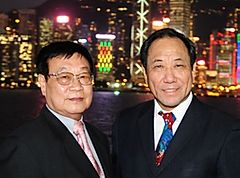 Pozvánka.Je nám potěšením jménem Asociace pro správu sterilních služeb v Hongkongu (HKSSMA) pozvat a přivítat vás na 21. světovém kongresu o sterilizaci, který se bude konat od 25. do 28. listopadu 2020 v Macau a Hongkongu.Po stopách předchozích úspěšných kongresů bude HKSSMA úzce spolupracovat s WFHSS, aby vám poskytla cennou příležitost dozvědět se nové pokroky v oblasti sterilizace, interaktivní platformu pro výměnu zkušeností a příjemnou atmosféru pro vytváření sítí spolupráce.Macao a Hongkong mají výhodnou polohu v centru Asie a mají snadný přístup pro účastníky z celého světa. Macao i Hongkong jsou důležitou bránou do pevninské Číny s trhem prosperujících ekonomik. HKSSMA má silné spojení s kolegy v Asii, zejména s těmi v Číně. Kongres se v Asii konal v japonské Ósace v listopadu 2012 za účasti asi 1 300 delegátů. Věříme, že s vaší aktivní účastí 21. kongres přiláká více než 2 000 účastníků z celého světa.Macao a Hongkong jsou zajímavá místa s dokonalým spojením východu a západu. Hongkong je metropolitní a informační centrum přizpůsobené živému životnímu stylu, krásné scenérii a smíšeným kulturám. Historické centrum Macaa bylo zapsáno na Seznam světového dědictví UNESCO v roce 2005. Pro vaše kulturní návštěvy existuje více než 20 muzeí. V mnoha částech jsou snadno dostupná fantastická představení a kuchyně. Existuje mnoho dalších věcí, které můžete prozkoumat ve volném čase v Hongkongu i v Macau.Oslavujeme naše 23. výročí a počítáme s vaší podporou 21. světovému kongresu o sterilizaci. Připojte se k nám a propagujte rozvoj sterilizace v tomto regionu světa.Těšíme se na setkání s Vámi v Macau a Hongkongu!Všechno nejlepší,Rodger Kwai YU, předseda HKSSMASamuel Tat Hong LAW, předseda místního organizačního výboru